Publicado en Barcarrota el 30/05/2018 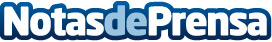 Nace 'Higos de Tiberia' , la primera marca de garantía de ExtremaduraDada la notable cantidad de higueras que el término municipal de Barcarrota posee (40.000 aprox.), así como la calidad del producto de las mismas, el Ayuntamiento de Barcarrota ha creado la Marca de Garantía "Higos de Tiberia", el primer producto alimenticio que en Extremadura recibe esta protección legalDatos de contacto:Ayuntamiento de BarcarrotaNota de prensa publicada en: https://www.notasdeprensa.es/nace-higos-de-tiberia-la-primera-marca-de Categorias: Gastronomía Extremadura Consumo http://www.notasdeprensa.es